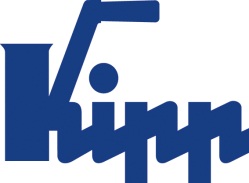 Notatka prasowa 	Sulz am Neckar, Marzec 2017Bezpieczne zamykanie jednym ruchem rękiKIPP przedstawia nowe elementy zamykająceHEINRICH KIPP WERK rozszerza swój asortyment o praktyczne elementy zamykające, które przy użyciu zdefiniowanej siły łączą dwie oddzielne płyty. Jednym ruchem ręki uzyskuje się niezawodne, kompletne połączenie zaciskowe. Nowe zamki zaciskowe i trzpienie montażowe KIPP rozszerzają asortyment firmy KIPP o nowe opcje zamykania.  W przypadku zamków zaciskowych zamknięcia dokonuje się przez obrót o 90° z pozycji „OFF” do pozycji „ON”. Połączony z uchwytem trzpień poprzeczny zostaje przy tym wsunięty do płytki mocującej. Trzpień zaczepia się o płytkę i dociska elementy do siebie. Kliknięcie sygnalizuje zamknięcie lub – przy obrocie w odwrotnym kierunku – otwarcie. KIPP oferuje zamek zaciskowy również w wersji płaskiej. Pokrętła i elementy zamykające są wykonane z termoplastu lub stali nierdzewnej, a obudowa – ze stali niklowanej. Odpowiednie płytki mocujące do zamków zaciskowych są dostępne osobno.Firma KIPP przedstawia także nowe trzpienie montażowe w wersjach o różnych rozmiarach oraz siłach przytrzymujących i zrywających. Znajdują one zastosowanie w urządzeniach z wymiennymi elementami roboczymi i wszędzie tam, gdzie potrzebna jest ręczna regulacja lub szybkie przezbrojenie, np. do regulacji wysokości w automatycznych liniach produkcyjnych. Wszystkie artykuły umożliwiają szybkie zaciskanie dwóch płyt o takiej samej lub różnej grubości. W tym celu należy nacisnąć przycisk i wsunąć trzpień montażowy do przewidzianej w tym celu tulei mocującej. Zwolnienie przycisku powoduje zaciśnięcie płyt. W celu poluzowania zacisku należy postąpić odwrotnie. Trzpienie montażowe są dostępne w wersji ze stali nierdzewnej lub z pokrętłem z tworzywa sztucznego. Powtarzalność dla trzpieni montażowych wkręcanych i wtykanych wynosi ±0,25 mm i można ją zwiększyć za pomocą dodatkowych kołków ustalających. Znaków ze spacjami:Nagłówek:	41 znakówWstęp:	39 znakówTekst:	1.807 znakówŁącznie:	1.887 znakówKIPP POLSKA SP. Z O.O.Przemysław Słabyul. Ostrowskiego 753-238 WrocławTelefon: 71 339 21 44E-mail: Przemyslaw.slaby@kipp.plDodatkowe informacje i zdjęcia prasowe www.kipp.plRubryka: Aktualności/prasaFoto	KIPP elementy ZAMYKAJĄCE
Foto: KIPP Prawa autorskie: udostępnione do bezpłatnej publikacji w mediach branżowych. Z prośbą o podanie źródła. 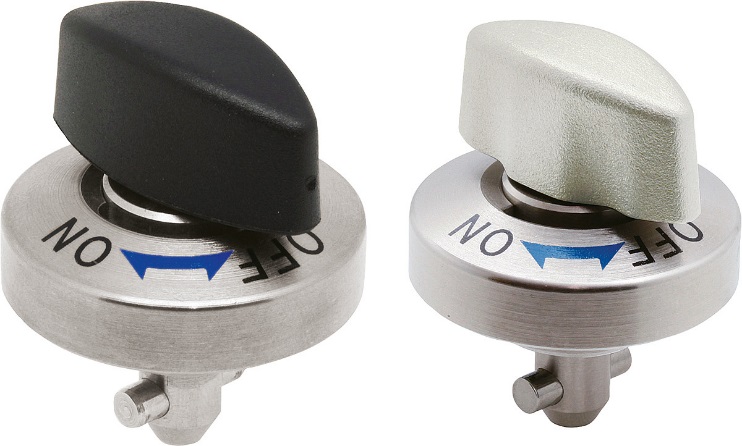 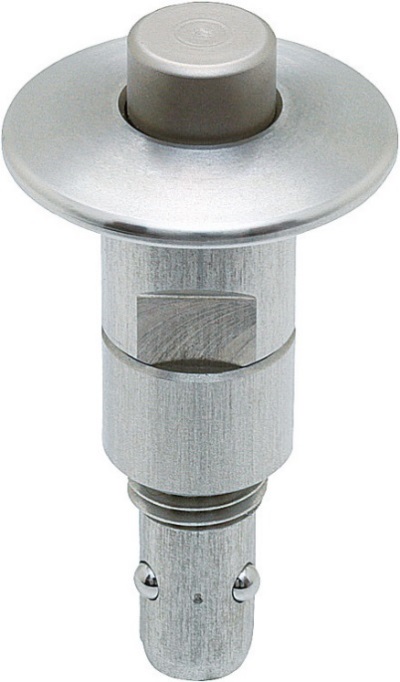 Obrazki: 
KIPP-Zamek zaciskowy-K 1061.jpgObrazki: 
KIPP-Trzpień montażowy-stal nierdzewna-K1063.jpg